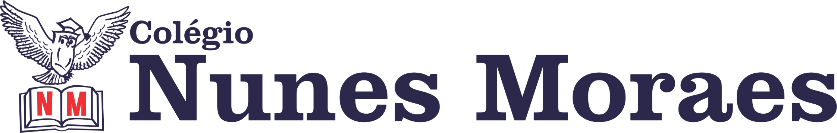 AGENDA DIÁRIA 2° ANO, 26 DE ABRIL.1ª AULA: PORTUGUÊS Objeto de Conhecimento: CuriosidadeAprendizagens Essenciais: Ler e compreender textos do campo investigativo, como o texto expositivo, reconhecendo a função social desses textos. Capítulo 5: Crescendo um pouco mais.LINK DA AULA: https://youtu.be/IDRsbA_b6N8 Atividade e explicação no livro de Português – Atividades suplementares: páginas 28 e 29. 2ª AULA: MATEMÁTICAObjeto de Conhecimento: Sequência numérica.Aprendizagens Essenciais: Contar em escalas ascendentes e descendentes a partir de qualquer número natural dado. Identificar regularidades na série numérica para nomear, ler e escrever números naturais. Capítulo 6: Números por todo lado.LINK DA AULA: https://youtu.be/TLI_d9pLTRg Atividade e explicação: páginas 19 e 20 no livro 2. 3ª AULA: HISTÓRIA Objeto de Conhecimento: Construindo a própria história.Aprendizagens Essenciais: Selecionar situações cotidianas que remetam à percepção de mudança, pertencimento e memória.  Capítulo 6: Escrevendo minha história.LINK DA AULA: https://youtu.be/xeFJAAT7wqE Atividade e explicação: páginas 18 e 19 no livro 2. 4ª AULA: GEOGRAFIAObjeto de Conhecimento: Objetos da sala de aula. Aprendizagens Essenciais: Identificar objetos e lugares do espaço escolar em imagens e mapas. Utilizar adequadamente referenciais espaciais para descrever a localização de pessoas.  Capítulo 6: Minha sala de aula.  LINK DA AULA: https://youtu.be/anPpML4eBkY Atividade e explicação: páginas 114 e 115 no livro 2. Forte abraço!